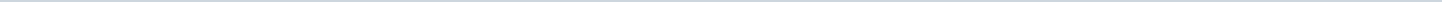 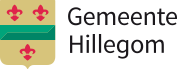 Gemeenteraad HillegomAangemaakt op:Gemeenteraad Hillegom28-03-2024 13:45Vastgestelde verslagen2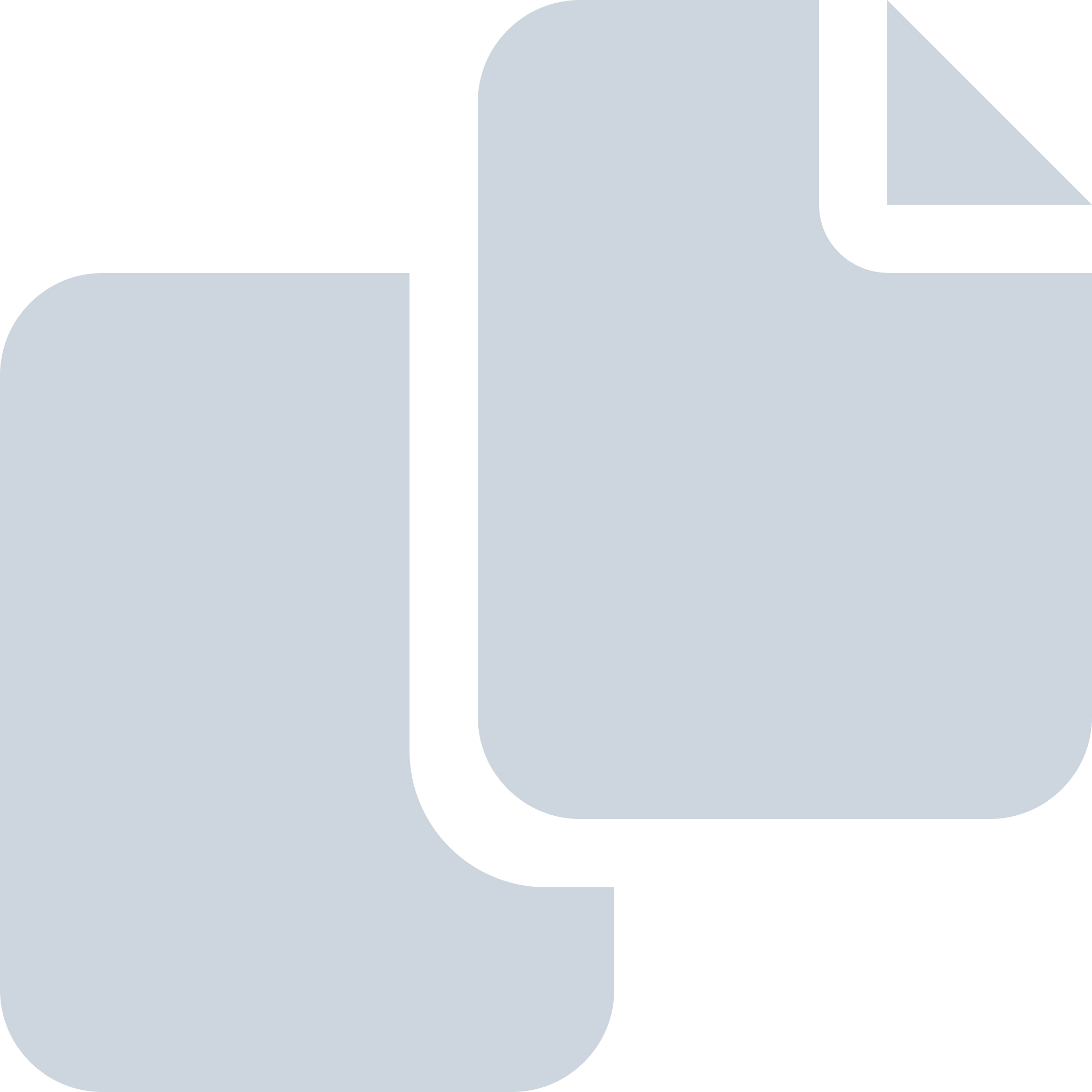 Periode: maart 2022#Naam van documentPub. datumInfo1.220329  verslag afscheidsraad31-03-2022PDF,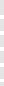 108,19 KB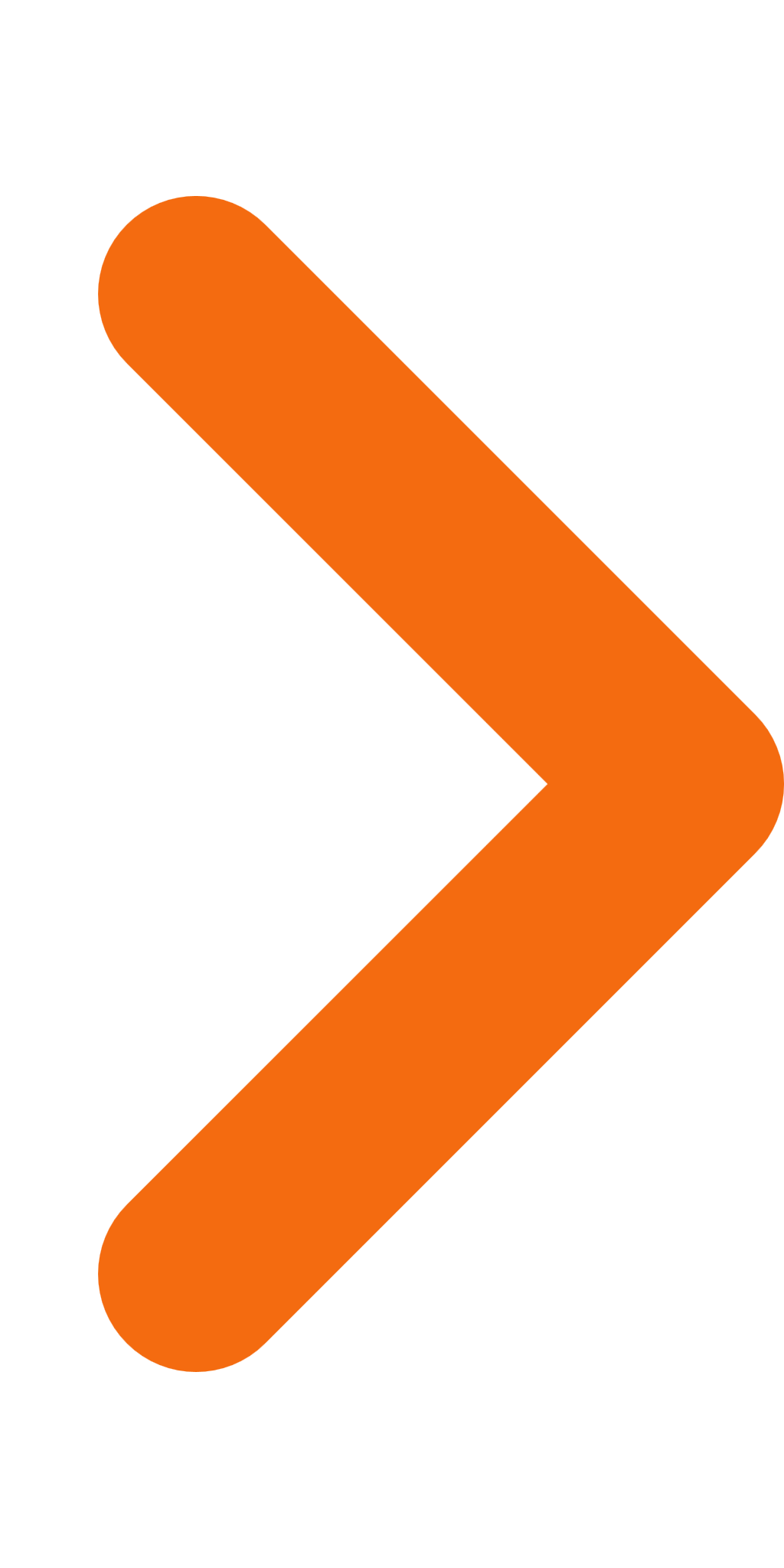 2.220330  verslag raadsvergadering (installatie)31-03-2022PDF,110,34 KB